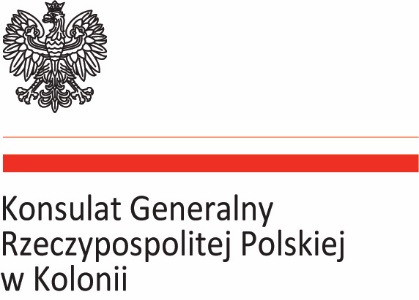 Konsulat Generalny RP w Kolonii informuje o sprzedażysamochodu osobowego marki Mercedes-Benz E300 w trybie przetargu publicznegoNAZWA I SIEDZIBA SPRZEDAJĄCEGOKonsulat Generalny RP w Kolonii, Im Media Park 5C, 50670 Kolonia, NiemcyE-Mail: kolonia.kg.sekretariat@msz.gov.pl, Telefon: +49 (0) 221 93 730 213, +49 (0) 221 93 730 239  MIEJSCE i TERMIN PRZEPROWADZENIA PRZETARGUKomisyjne otwarcie ofert nastąpi w dniu 28 luty 2023 r. o godz. 13:00RODZAJ, TYP, ILOŚĆ SPRZEDAWANYCH SKŁADNIKÓW MAJĄTKU RUCHOMEGOPrzedmiotem przetargu jest samochód osobowy marki Mercedes-Benz E300, rok produkcji 2010. OPIS SAMOCHODU:rok produkcji: 2010moc silnika 170 KWrodzaj paliwa: dieselskrzynia biegów: automatyczna ilość cylindrów: 6pojemność silnika w cm3: 2987kolor: czarnystan licznika (przebieg): 260 480 kmnumer nadwozia: WDD2120251A386397stan techniczny: dobry, samochód na bieżąco serwisowany. wyposażenie dodatkowe: skórzana tapicerka, radio, czujniki cofania z przodu i z tyłu, immobilizer, tempomat.MIEJSCE I TERMIN, W KTÓRYM MOŻNA OBEJRZEĆ SPRZEDAWANY SKŁADNIK MAJĄTKU RUCHOMEGOSamochód osobowy Mercedes-Benz E300 można obejrzeć na terenie Konsulatu przy ul. An der Alteburger Mühle 6, 50968 w Kolonii, w dniach roboczych w terminie od 23.01.2023 r. do 23.02.2023 r. w godzinach 12.00-14.00, po wcześniejszym uzgodnieniu telefonicznym dzwoniąc do Konsulatu pod nr +49 (0) 221 93 730 213, +49 (0) 221 93 730 239  lub kontaktując się mailowo Kolonia.Administracja@msz.gov.plZgłoszenie musi zawierać imię i nazwisko oraz rodzaj i numer dowodu tożsamości osoby deklarującej zamiar obejrzenia przedmiotu sprzedaży.Prosimy o stosowanie się do obowiązujących zasad sanitarnych.CENA WYWOŁAWCZACena wywoławcza: 9.068,- EUR (słownie: dziewięć tysięcy sześćdziesiąt osiem EURO 00/100 euro) Nabywca zobowiązany jest do pokrycia wszelkich kosztów związanych z przerejestrowaniem samochodu, podatków, opłat celnych, akcyzy i wszelkich innych kosztów wymaganych prawem miejscowym, przez władze RP lub innego kraju, do którego trafi pojazd.WYSOKOŚĆ WADIUM ORAZ FORMA JEGO WNIESIENIAWarunkiem przystąpienia do przetargu jest wniesienie wadium w wysokości 10% ceny wywoławczej tj. 907,00 Euro sprzedawanego składnika rzeczowego majątku ruchomego. Złożoną ofertę potwierdza się niezwłocznie wpłaconym w gotówce wadium w kasie Konsulatu Generalnego RP w Kolonii przy Im Media Park 5C, 50670 Kolonia (po wcześniejszym umówieniu terminu) lub przelewem na nr konta bankowego:Generalkonsulat der Republik PolenDE 45 3708 0040 0439 2292 02 COBADEFFXXXz dopiskiem: „Wadium – Mercedes Benz E300”.Niewpłacenie wadium jest  powodem do automatycznego odrzucenia oferty.Wadium musi być wniesione przed upływem terminu składania ofert i wyłącznie w formie pieniężnej. Wadium złożone przez oferentów, których oferty nie zostały wybrane lub zostały odrzucone, sprzedający zwróci w terminie 7 dni odpowiednio od dnia dokonania wyboru lub odrzucenia oferty. Wadium złożone przez nabywcę zalicza się na poczet ceny. Wadium nie podlega zwrotowi w przypadku gdy oferent, który wygrał przetarg, uchylił się od zawarcia umowy sprzedaży.OFERTA MUSI ZAWIERAĆ (wg wzoru w załączniku nr 1):imię, nazwisko i miejsce zamieszkania lub firmę i siedzibę oferentaoferowaną cenę nie niższą niż cena wywoławcza i warunki jej zapłatyoświadczenie oferenta, że zapoznał się ze stanem pojazdu albo że ponosi odpowiedzialność za skutki wynikające z rezygnacji z oględzinoświadczenie o zapoznaniu się z informacjami dot. przetwarzania danych osobowych (załącznik nr 2)TERMIN, MIEJSCE I TRYB ZŁOŻENIA OFERTY ORAZ OKRES, W KTÓRYM JEST WIĄŻĄCAPodpisaną ofertę z proponowaną ceną zakupu należy dostarczyć w zaklejonej kopercie z dopiskiem „Przetarg Mercedes Benz E300” do Konsulatu RP w Kolonii, Im Media Park 5C, 50670 Kolonia w dni robocze (poniedziałek-piątek) w godz. 10.00-16.00 nie później niż do dnia  27 luty 2023 r. do godz. 16.00. Oferta jest wiążąca  przez 18 dni. ODRZUCENIE OFERT:Odrzuceniu podlega oferta:- złożona (dostarczona) po wyznaczonym terminie lub przez oferenta, który nie wniósł wadium- niezawierająca w/w dokumentów, niekompletna, nieczytelna lub budząca inną wątpliwość, zaś jej uzupełnienie lub złożenie wyjaśnień mogłoby prowadzić do uznania jej za nową ofertę.INNE INFORMACJESamochód zostanie sprzedany oferentowi, który zaproponuje najwyższą cenę.W przypadku zgłoszenia tej samej ceny przez kilku oferentów, przetarg będzie kontynuowany
w formie aukcji (licytacji) między tymi oferentami.Nabywca podpisuje umowę kupna-sprzedaży niezwłocznie po zakończeniu przetargu i dokonuje płatności w terminie 7 dni od rozstrzygnięcia postępowania przetargowego. Pojazd zostanie wydany po dokonaniu płatności. Konsulat Generalny RP w Kolonii nie ponosi odpowiedzialności za wady ukryte pojazdu.Organizator przetargu zastrzega sobie prawo do przesunięcia terminu rozpoczęcia przetargu lub jego unieważnienia bez podania przyczyny.Dodatkowe informacje można uzyskać mailowo: Kolonia.Administracja@msz.gov.pl lub telefonicznie pod numerem telefonu: +49 (0) 221 93 730 213, +49 (0) 221 93 730 239.Załączniki:Załącznik 1 - formularz ofertowyZałącznik 2 - oświadczenie o zapoznaniu się z przepisami dot. przetwarzania danych osobowychZałącznik 3 - zdjęcia pojazdu marki Mercedes Benz E300